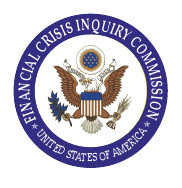 Financial Crisis Inquiry CommissionAgenda Item for Business Meeting of , 2010Procedures for Additional or Dissenting ViewsGeneral.  Any Commissioner may submit additional or dissenting views for publication with the report submitted to the President and Congress in accordance with the procedures set forth herein.Timing.All additional or dissenting views are to be provided to the General Counsel (or another staff member designated by the Chairman) no later than two days after the date the Chairman provides notice to the Commissioners of the meeting to approve the report, and the staff member shall promptly circulate to all Commissioners all such additional or dissenting views. Commissioners submitting additional or dissenting views for publication by the Commission's commercial publisher (see section 3() below) must specify the maximum length thereof when making the submission per section 2(a) above.The final versions of any additional or dissenting views must be provided to the Commission staff no later than 5:00 PM EST on the day after the day the Commission approves the report.FormatAdditional or dissenting views of any length may be submitted by one or more Commissioners for publication printed by the Government Printing Office and delivered to the President and Congress.  Additional or dissenting views of up to approximately [ words (approximately typeset pages) in length, plus page of footnotes], may be submitted by any Commissioner for publication in the Commission’s commercially published report.  Commissioners may choose to aggregate and combine page allotments as they shall determine (i.e., two Commissioners may submit [ words plus  pages of footnotes]).After submitting additional or dissenting views per sections 3(a) and 3() above, Commissioners may make further and final changes to their views (but may not increase the length of material to be published by the Commission's commercial publisher) and submit the same to the General Counsel (or another designated staff member) for circulation to the full Commission and submission for printing in the manner described herein, but not later than the date set forth in section 2(c) above. MiscellaneousAll additional or dissenting views submitted per sections 3(a) and () above shall be posted on the Commission’s website upon release of the Commission’s report. Additional or dissenting views shall be identified by the authors thereof.Any additional or dissenting views for inclusion with the approved report materials printed by the Commission’s commercial publisher, or for printing by  the Government Printing Office, must be submitted in Microsoft Word, with any accompanying camera ready charts.Additional or dissenting views not provided by the time and in the manner specified above will not be included with the submitted to the President and Congress, but shall be posted on the Commission’s website if the same is submitted to the General Counsel (or another designated staff member) on or before February 4, 2011.